CHURCH AMBASSADOR 
NETWORK
________
AN INITIATIVE OF WISCONSIN FAMILY COUNCIL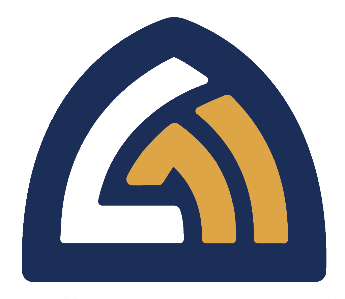 The mission of the Church Ambassador Network is to inspire the church to engage government for the advancement of God’s Kingdom.  We accomplish this by connecting the shepherds of God’s Church (Pastors) to God’s shepherds of government (the king or today’s elected officials).  Our purpose is to build intentional relationships that build into the “king” as person, shepherd, and community partner.  The Church Ambassador Network’s goal is to connect pastors with governing authorities in all three branches of Wisconsin’s government at the State Capitol, Wisconsin’s federal office holders, mayors across the state, and beyond at the local level..                    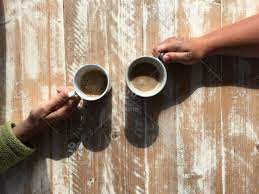 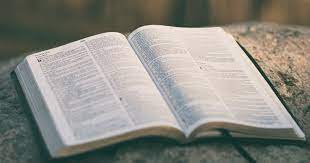 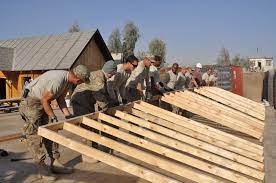 ConnectEncouragePartnerPastors and governing authorities are both ordinary people that have been called into an extraordinary and often heavy, responsibility.  Both pastors and governing authorities need a safe place that they can be themselves, and not their title.  Pastors and governing authorities can provide each other a safe place they can rest, be themselves and grow.Pastors and governing authorities both have an important calling from the Lord to shepherd a flock.  Pastors shepherd a congregation, governing authorities shepherd a city, state, or nation.  This job is not only difficult, it comes with tremendous sacrifices for them and their families.  Very few will notice those sacrifices and even will express thanks.  Pastors and governing authorities can encourage each other in this and can point each other to the Chief Shepherd, who will reward them.No one knows the needs of our communities more than pastors and governing authorities.  They often carry the burden of the needs on their shoulders and hearts.  It is our desire to see these two institutions partner together to meet these needs, much like Joseph and Pharoah worked together to spare Egypt from famine.  We can learn from them to partner together to meet the growing needs of our communities such as: addiction, foster-care, mental health, housing, education, justice, and much more.